VSTUPNÍ ČÁSTNázev komplexní úlohy/projektuČlověk a společnost mezi světovými válkamiKód úlohyČJ-u-4/AD23Využitelnost komplexní úlohyKategorie dosaženého vzděláníM (EQF úroveň 4)L0 (EQF úroveň 4)Vzdělávací oblastiČJ - Český jazykVazba na vzdělávací modul(y)ŠkolaVOŠ, SPŠ automobilní a technická, Skuherského, České BudějoviceKlíčové kompetenceKompetence k učení, Kompetence k řešení problémů, Komunikativní kompetence, Personální a sociální kompetence, Občanské kompetence a kulturní povědomí, Digitální kompetenceDatum vytvoření30. 09. 2019 15:46Délka/časová náročnost - Odborné vzdělávání8Délka/časová náročnost - Všeobecné vzdělávání24Poznámka k délce úlohyRočník(y)1. ročník, 3. ročníkŘešení úlohyindividuální, skupinovéDoporučený počet žáků4Charakteristika/anotaceToto téma lze zpracovat napříč všeobecnými i odbornými předměty.Český jazyk a literatura – lit. směry, hnutí, významní autoři, lit. skupiny – zde se uplatní skupinová práce – třídu rozdělit na potřebný počet skupin, každé zadat jedno téma, které se v rámci skupinové práce vypracuje, vyhodnotí a zpracuje se přehled pro ostatní – lze počítat i s domácí přípravou – celkem 10 hodin.Cizí jazyk – autoři daného období např. "ztracená generace" – opět skupinová práce, vytvořit charakteristiku autorů v cizím jazyce + doplnit i o ukázky z jejich děl – 8 hodin.Automobilové předměty – opět práce skupinová + domácí – zaměřit se dle skupin na vývoj vojenské techniky, nové dopravní prostředky, možnost porovnání apod. – 4 hodiny.Strojnické předměty – téma zbraně, materiály – ráže, výkonnost… – opět skupinová práce, rozdělit např. dle států – každá skupina by zpracovávala to samé, poté by se porovnaly pouze výsledky – 4 hodiny.Informační a komunikační technologie – zpracování výsledků odborných předmětů do přehledných grafů, popř. grafické zpracování demografické křivky – 2 hodiny.Estetika – na základě ukázek z filmů z tohoto období (nejlépe autorů, kteří jsou zpracováváni v jiných předmětech v rámci projektu) sledovat ústřední motivy a témata – individuální práce + skupinová diskuse – 1 hodina.Občanská výchova – podle skupin zpracovat extrémistická hnutí, politické strany v daném období – opět každá skupina = jeden stát – 2 hodiny.Dějepis – zpracovat nejvýznamnější události meziválečného období – formou stručného přehledu – skupinová práce – každá skupina = jeden stát – 1 hodina.JÁDRO ÚLOHYOčekávané výsledky učeníŽáka) porozumí historickým, společensko-kulturním vazbám a souvislostem;b) vytvoří společensko-kulturní přehled;c) reflektuje danou dobu na základě vytvoření, porovnání jednotlivých prací (PWP, tabulka, graf…);d) vytvoří PWP prezentace autorů, skupin, směrů…; dále vytvoří přehled kulturních, společenských a politických událostí doby;f) prezentuje výsledky své práce;e) obhájí vlastní názor na základě získaných informací, naučí se přijímat názory druhých.Specifikace hlavních učebních činností žáků/aktivit projektu vč. doporučeného časového rozvrhuPo seznámení se s tématem a rozdělením do skupin si žáci rozdělí práci, za kterou budou v rámci skupinové práce zodpovědní. Domácí příprava může sloužit k vyhledávání potřebných údajů, jejich zpracování. Na společné hodině by poté došlo k jejich ucelenému zpracování. V odborných předmětech mohou měřit, popřípadě pracovat s různými plány a nákresy.Metodická doporučeníProvázanost mezi předměty je zde mnohostranná. Patrná je zde veliká provázanost mezi českým jazykem a literaturou, cizím jazykem, občanskou výchovou a dějepisem, kdy si tyto předměty navzájem pomáhají a doplňují potřebné informace. Je zde samozřejmě i provázanost mezi odbornými předměty, protože přinášejí ucelený pohled na danou problematiku a v rámci odborného zaměření školy přinášejí i zajímavé a pro studenty poutavé informace.Nelze opomenout i provázanost všeobecný předmět – odborný předmět a ICT, bez kterého by žáci nebyli schopni srozumitelně, přehledně a věcně prezentovat své poznatky.Tento projekt vede žáky ke kooperaci, spolupráci a naslouchání jednoho druhému. Také žáky učí vytvářet si svůj vlastní názor, ale i schopnost přijímat názory jiné. Dalším pozitivem je učení se formulovat vlastní názor nebo naopak být kritický k názoru jinému.Způsob realizaceTento projekt bude realizován jednak ve třídách, odborných učebnách, částečně i doma.V úvodu projektu bude v rámci jednotlivých předmětů žákům projekt představen, budou rozděleni do jednotlivých skupin. Dojde k rozdělení jednotlivých úkolů, doporučení způsobu práce, použití potřebných materiálů, popř. pomůcek. Následuje domácí individuální práce na daném úkolu (dle předmětu a množství zadané práce). Po daném termínu, do kterého by měla být práce splněna, nastupuje opět práce ve třídách a učebnách, kompletace poznatků v rámci skupin a jejich následná prezentace skupinám ostatním.PomůckyKomplexní úloha není náročná na výběr a použití pomůcek, proto je vhodná pro všechny žáky, v jejichž možnostech a schopnostech je úkoly plnit.Žáci budou pracovat s běžnými zdroji informací – encyklopedie, učebnice literatury, učebnice anglického jazyka, internetové zdroje. U odborných předmětů běžně vybavená učebna, opět internet a učebnice, popř. odborné knihy.Počítačové vybavení – excel, word, PWP, se kterými žáci dovedou běžně pracovat.VÝSTUPNÍ ČÁSTPopis a kvantifikace všech plánovaných výstupůŽáci vytvoří ucelený přehled o tom, jak vypadala společnost, popř. jednotlivec v meziválečném období. Podchytí, co jednotlivce, ale i společnost ovlivňovalo, s jakými problémy se museli lidé potýkat nebo naopak, co jim přinášelo radost.Většina výsledků by měla být zpracována jako přehled toho základního a důležitého ke zmapování celého období. Předpokládají se PWP prezentace, kde nebudou chybět obrázky, grafy.Kritéria hodnocenía) porozumí historickým, společensko-kulturním vazbám a souvislostem;Ověřováno pomocí pracovních listů, PWP prezentací – stanovení mezní hranice úspěšnosti + dále schopnost vyjadřování, vhodnost argumentace, objektivity; hodnocení klasicky dle stupnice 1–5 (lze i bodová stupnice 1–10 a následný přepočet na známku).b) vytvoří společensko-kulturní přehled;Žák/skupina vytvoří PL/ PWP prezentaci, graf, tabulku…, výsledkem hodnocení bude text na základě tématu. Hodnocena bude kvalita, úroveň zpracování, věcná správnost, přehlednost, srozumitelnost a v AJ také správné použití jazyka.c) reflektuje danou dobu na základě vytvoření, porovnání jednotlivých prací (PWP, tabulka, graf…)d) vytvoří PWP prezentace autorů, skupin, směrů…; dále vytvoří přehled kulturních, společenských a politických událostí doby;Hodnocena bude úroveň zpracování, přehlednost, srozumitelnost, přesnost…f) prezentuje výsledky své práce;Zde doporučeno objektivní hodnocení formulace názorů, formy, způsob komunikace, kvalita mluveného projevu (spisovbý jazyk)…e) obhájí vlastní názor na základě získaných informací, naučí se přijímat názory druhých;Hodnocena bude úroveň a vhodnost výběru informací, věcnost ukázek, argumentace.Doporučená literaturaPapoušek, V. a kol.: Dějiny nové moderny. Praha, Academia 2010.Papoušek, V.: a kol.: Dějiny nové moderny 2. Praha, Academia 2014.Papoušek, V.: a kol.: Dějiny nové moderny 3. Praha, Academia 2017.Svatoň, V.: Na cestě evropským literárním polem. Praha, Universita Karlova 2018. učebnice a další výukové materiály dle potřeb vyučujícíhoPoznámkyÚloha je určena pro řešení: individuální i skupinové (doporučený počet žáků: 3–4 žáci na skupinu, dle typu úlohy). Jedná se o kombinaci skupinové a individuální práce. Převažovat bude práce skupinová, kdy třída bude rozdělena dle počtu žáků do několika skupin. Každá skupina dostane konkrétní zadání, které zpracuje a ostatním skupinám sdělí své výsledky, např. formou prezentace.Obsahové upřesněníVV - Všeobecné vzděláváníPřílohyDokumentace-z-overovani-KU_Clovek-a-spolecnost-mezi-svetovymi-valkami.docZadani.zipCeska-poezie-20-30-l-20-st.docxCeska-literatura-30-leta-do-Polacka.docxSvetova-avantgarda-Hasek-sk-A.docxSvetova-literatura-mezi-valkami-Ztracena-generace-sk-A.docxSvetova-literatura-mezi-valkami-sk-A.docxZakovske-vystupy.zipMateriál vznikl v rámci projektu Modernizace odborného vzdělávání (MOV), který byl spolufinancován z Evropských strukturálních a investičních fondů a jehož realizaci zajišťoval Národní pedagogický institut České republiky. Autorem materiálu a všech jeho částí, není-li uvedeno jinak, je Andrea Peprná. Creative Commons CC BY SA 4.0 – Uveďte původ – Zachovejte licenci 4.0 Mezinárodní.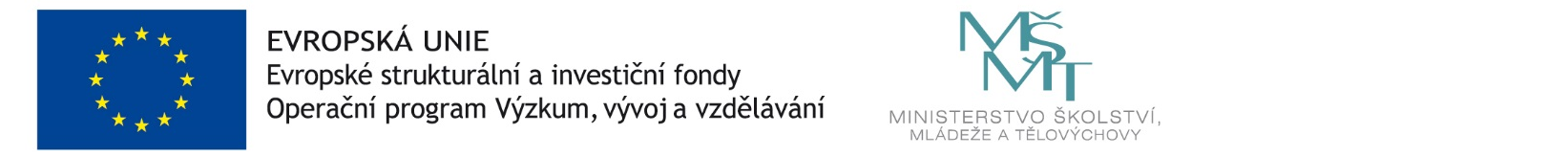 